Publicado en Madrid el 30/11/2023 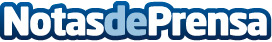 4 factores han provocado el aumento de la concienciación sobre la importancia de la ciberseguridadThe Valley ha organizado la jornada "Explore Ciberseguridad" donde distintos expertos han analizado cuáles son los principales retos en ciberseguridad a los que se enfrentan las empresas hoy en díaDatos de contacto:RedacciónComunicación609601048Nota de prensa publicada en: https://www.notasdeprensa.es/4-factores-han-provocado-el-aumento-de-la Categorias: Nacional Inteligencia Artificial y Robótica Eventos Ciberseguridad Recursos humanos http://www.notasdeprensa.es